ПРОЕКТ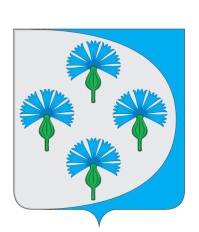 Российская Федерациясобрание представителей сельского поселения Черновский муниципального района Волжский Самарской областиТРЕТЬЕГО СОЗЫВА_________________________________________________________________РЕШЕНИЕОт «____» _______2019 г.                                                                                      № ___                                                   «Об утверждении тарифов на муниципальные услуги, оказываемые на возмездной основе Муниципальным бюджетным учреждением культуры досугово - развлекательным центром "Феникс" сельского поселения Чёрновский муниципального района Волжский Самарской области на 2019-2020»Руководствуясь Федеральным законом от 06.10.03г. №131-ФЗ «Об общих принципах организации местного самоуправления в РФ», Федеральным законом от 27.07.2010г. № 210-ФЗ «Об организации предоставления государственных и муниципальных услуг», Уставом сельского поселения Черновский, Собрание представителей сельского поселения Черновский муниципального района Волжский Самарской области РЕШИЛО:	1. Утвердить прилагаемые тарифы на муниципальные услуги, оказываемые Муниципальным бюджетным учреждением культуры досугово - развлекательным центром "Феникс" сельского поселения Черновский муниципального района Волжский Самарской области на 2019 - 2020 год. (приложение 1).2. Настоящее Решение вступает в силу со дня его официального опубликования и распространяется на правоотношения возникшие с 01.01.2019 г. 3. Опубликовать настоящее Решение в средствах массовой информации в газете «Черновские вести» и на официальном сайте Администрации сельского поселения Черновский в сети ИнтернетГлава сельского поселения Черновский муниципального района Волжский                                   Самарской области                                                                       А.М. Кузнецов	ПредседательСобрания Представителей	                                                      Ю.А. ОтгулевПриложение 1 к Решению Собрания Представителейот _________ № _____ТАРИФЫна муниципальные услуги, оказываемые на возмездной основе Муниципальным бюджетным учреждением культуры досугово - развлекательным центром "Феникс" сельского поселения Черновский муниципального района Волжский Самарской области на 2019-2020 год№п/пНаименование услугиЕдиница измерения услугиЦена услуги минимальная (руб.)Цена услугимаксимальная  (руб.)1.Организация и проведение акций, конкурсов, концертов, фестивалей и иных культурно-досуговых мероприятийЧел.50350